マンガ家るな先生とぬりえ体験マンガ家るな先生とぬりえ体験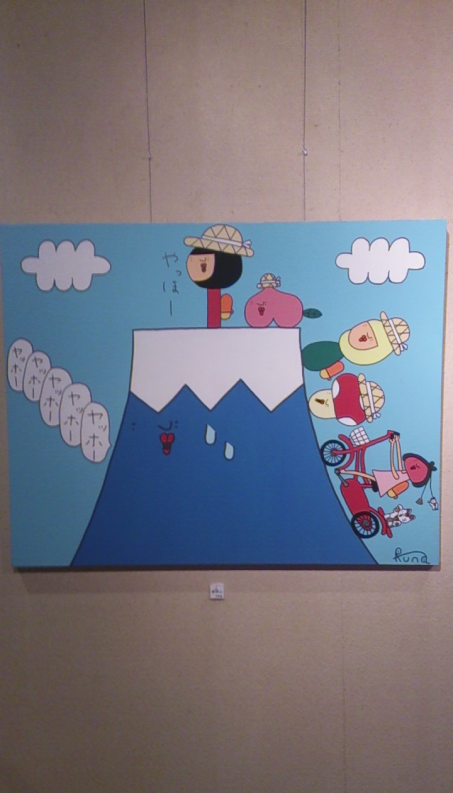 出展者名瑠奈メールアドレスkokeshinotomiko@nifty.com電話番号080-1528-3868出展内容＊るな先生の絵を白黒にしたもの（ポストカード）に塗り絵をする体験をおこなっていただきます。るな先生にいろいろ教えてもらいましょう～♪　るな先生の原画や小物などの展示。瑠奈先生の活動内容＆アピール！＊富田林在住のマンガ家・イラストレーター過去にマーガレットなどで四コマギャグ漫画を３年間連載されています。その他ポストカードデザイン大賞で入選されたり、デザインマルチグラフィック部門に入選されたりし、大変　　　　　　　　　　　　　　　　　　　　　　　　　活躍されております。現在は漫画、ウェルカムボード、原画の販売を精力的におこなっておられます。出展内容＊るな先生の絵を白黒にしたもの（ポストカード）に塗り絵をする体験をおこなっていただきます。るな先生にいろいろ教えてもらいましょう～♪　るな先生の原画や小物などの展示。瑠奈先生の活動内容＆アピール！＊富田林在住のマンガ家・イラストレーター過去にマーガレットなどで四コマギャグ漫画を３年間連載されています。その他ポストカードデザイン大賞で入選されたり、デザインマルチグラフィック部門に入選されたりし、大変　　　　　　　　　　　　　　　　　　　　　　　　　活躍されております。現在は漫画、ウェルカムボード、原画の販売を精力的におこなっておられます。